اللجنة المعنية بالتنمية والملكية الفكريةالدورة الثانية عشرةجنيف، من 18 إلى 21 نوفمبر 2013مشروع رائد ضمن جدول أعمال التنمية بشأن الملكية الفكرية والسياحة: دعم الأهداف الإنمائية والحفاظ على التراث الثقافيقدمت البعثة الدائمة لجمهورية مصر العربية، عن طريق بلاغ مؤرخ 14 نوفمبر 2013 وجهته إلى الأمانة، ورقة مفاهيم بخصوص "مشروع رائد ضمن جدول أعمال التنمية بشأن الملكية الفكرية والسياحة: دعم الأهداف الإنمائية والحفاظ على التراث الثقافي"، كي تنظر فيه اللجنة المعنية بالتنمية والملكية الفكرية في دورتها الثانية عشرة.ويرد في مرفق هذه الوثيقة بلاغ جمهورية مصر العربية المذكور أعلاه ومرفقه.إن اللجنة مدعوة إلى الإحاطة علما بالمعلومات الواردة في مرفق هذه الوثيقة.[يلي ذلك المرفق]تهدي البعثة الدائمة لجمهورية مصر العربية لدى مكتب الأمم المتحدة ومنظمة التجارة العالمية والوكالات المتخصصة بجنيف تحياتها إلى المكتب الدولي للمنظمة العالمية للملكية الفكرية وتتشرف، في معرض إشارتها إلى انعقاد الدورة الثانية عشرة للجنة المعنية بالتنمية والملكية الفكرية (اللجنة) في الفترة من 18 إلى 21 نوفمبر 2013، بأن ترفق طيه ورقة مفاهيم مصر بخصوص "مشروع رائد ضمن جدول أعمال التنمية بشأن الملكية الفكرية والسياحة: دعم الأهداف الإنمائية والحفاظ على التراث الثقافي". وتكون البعثة شاكرة لو عُرضت هذه المسألة في إطار جدول أعمال الدورة الثانية عشرة للجنة (CDIP/12/1 PROV. 3) كي تنظر فيها اللجنة.وتغتنم البعثة الدائمة لجمهورية مصر العربية لدى مكتب الأمم المتحدة ومنظمة التجارة العالمية والوكالات المتخصصة بجنيف هذه الفرصة للإعراب، مجددا، للمكتب الدولي للمنظمة العالمية للملكية الفكرية عن بالغ التقدير.جنيف، 14 نوفمبر 2013ورقة مفاهيممشروع رائد ضمن جدول أعمال التنمية بشأنالملكية الفكرية والسياحة: دعم الأهداف الإنمائية والحفاظ على التراث الثقافيأولا.	معلومات أساسيةإن النجاح في اقتصاد اليوم الذي باتت تسوده العولة يكمن في جلب قيمة مضافة وتوفير منتج مميَّز. وذلك ينطبق على المنتجات والسلع على حد سواء. وتكفل مختلف الخيارات المتاحة ضمن نظام الملكية الفكرية مجموعة متنوعة من الإمكانيات التي يمكن للشركات التعويل عليها لتمييز منتجاتها عن منتجات الغير والتواصل مع المستهلك. فبإمكان العلامات التجارية والتصاميم الصناعية والبيانات الجغرافية وحق المؤلف وأدوات محتملة أخرى تأدية دور هام في تعزيز القدرة التنافسية لمختلف الوكالات والرابطات والجهات الفاعلة والعاملة في قطاع السياحة.ثانيا.	الأهداف المنشودةتشجيع الاستخدام الفعال لأدوات وصكوك الملكية الفكرية المناسبة للاحتياجات الوطنية من أجل دعم تطوير قطاع السياحة والحفاظ على التراث الثقافي.ومساعدة المدن والمناطق والجهات الرئيسية الفاعلة في الصناعة السياحية، لا سيما الشركات الصغيرة والمتوسطة، على استخدام أنظمة وأدوات الملكية الفكرية المناسبة للاحتياجات الوطنية لتمييز نفسها عن غيرها والبروز في السوق كجهات تقدم منتجا فريدا ومميّزا.والمساعدة على إدراج تعليم الملكية الفكرية في المناهج التعليمية لبرامج الإدارة السياحية/الفندقية والمدارس والجامعات ذات الصلة.ثالثا.	الأنشطة المقترحةإعداد منشور (منشورات) يتعلق بالقطاع المعني ويتناسب مع مقتضياته لشرح نظام الملكية الفكرية المناسب للاحتياجات الوطنية وأسلوب إدارته للجهات الرئيسية الفاعلة في الصناعة السياحية، والترويج له بين تلك الجهات.ووضع مشروع مناهج تعليمية لإدراج مادة تعليمية بشأن الملكية الفكرية وتطوير السياحة والحفاظ على التراث الثقافي في برامج التعليم المهني الخاصة بالسياحة، مثل برامج التعليم المُتبعة في مدارس الإدارة الفندقية والجامعات وغيرها.وإذكاء وعي الجهات الرئيسية الفاعلة في هذا القطاع، بما في ذلك الوزارات ووكالات الترويج ورابطات الفنادق والمطاعم ومراكز الترفيه ومنظمو الرحلات السياحية ووكلاء الأسفار وغيرهم، بفائدة استخدام أنظمة/أدوات الملكية الفكرية المناسبة للاحتياجات الوطنية من أجل تعزيز ميزتهم التنافسية.وزيادة قدرة المكاتب الوطنية للملكية الفكرية على توفير دعم مخصّص للجهات الرئيسية الفاعلة في قطاع السياحة وعلى تنظيم حملات توعية خاصة بذلك القطاع.وجمع وتقاسم أفضل الممارسات بشأن الاستخدام الناجح لنظام الملكية الفكرية المناسب للاحتياجات الوطنية بغرض تعزيز الميزة التنافسية لقطاع السياحة.وتنظيم مؤتمرات/حلقات عمل بشأن الملكية الفكرية وتطوير السياحة والحفاظ على التراث الثقافي لأغراض التناقش/التفاوض حول الأنشطة/المبادرات السابقة.رابعا.	الصلة بتوصيات جدول أعمال التنميةالفئة ألف: المساعدة التقنية وتكوين الكفاءات1. يجب أن تتميز أنشطة الويبو في مجال المساعدة التقنية بعدة ميزات ومنها أنها موجهة نحو التنمية وقائمة على الطلب وشفافة وهي تأخذ بعين الاعتبار الأولويات والاحتياجات الخاصة بالبلدان النامية والبلدان الأقل نموا على وجه الخصوص فضلا عن مختلف مستويات التنمية المدركة في الدول الأعضاء، وينبغي إدراج الأنشطة في أطر زمنية لاستكمال البرامج. وفي هذا الصدد، ينبغي أن يكون تصميم برامج المساعدة التقنية وآليات تسليمها وعمليات تقييمها خاصة بكل بلد.3. زيادة ما يخصص من أموال وموارد بشرية لبرامج المساعدة التقنية في الويبو للنهوض بجملة أمور، منها ثقافة الملكية الفكرية الموجهة للتنمية مع التأكيد على إدراج الملكية الفكرية في مختلف المستويات التعليمية وحفز اهتمام الجمهور بالملكية الفكرية.4. التأكيد بشكل خاص على احتياجات الشركات الصغيرة والمتوسطة والمؤسسات التي تعمل في مجال البحث العلمي والصناعات الثقافية، ومساعدة الدول الأعضاء، بطلب منها، على وضع الاستراتيجيات الوطنية المناسبة في مجال الملكية الفكرية.10. مساعدة الدول الأعضاء على تطوير كفاءاتها المؤسسية الوطنية في مجال الملكية الفكرية وتحسينها من خلال المضي في تطوير البنى التحتية وغيرها من المرافق بهدف جعل مؤسسات الملكية الفكرية أكثر فعالية والنهوض بتوازن عادل بين حماية الملكية الفكرية والمصلحة العامة. وينبغي أن تنسحب هذه المساعدة التقنية أيضا على المنظمات الإقليمية ودون الإقليمية المعنية بالملكية الفكرية.[نهاية المرفق والوثيقة]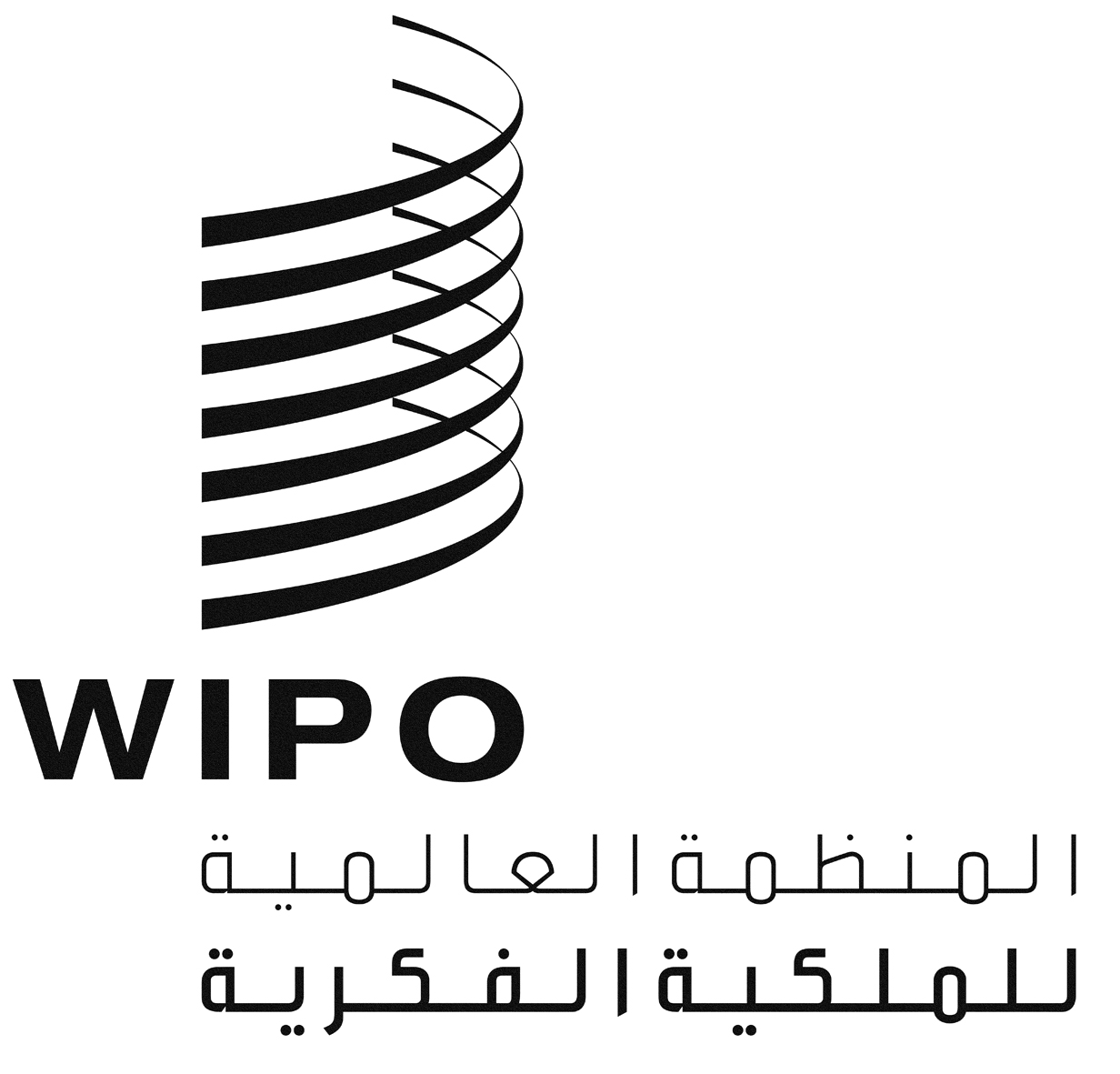 ACDIP/12/10CDIP/12/10CDIP/12/10الأصل: بالإنكليزيةالأصل: بالإنكليزيةالأصل: بالإنكليزيةالتاريخ: 15 نوفمبر 2013التاريخ: 15 نوفمبر 2013التاريخ: 15 نوفمبر 2013البعثة الدائمة لجمهورية مصر العربية لـدى الأمـم المتحـدةوالمنظمـات الدولـيةفى جنيـف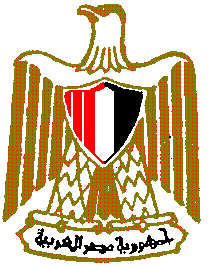 Permanent  of the   of to the United Nations Office&International Organisationsin 